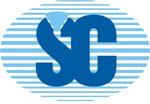 The Students' Exchange Day by Day Programme (12.4. – 18. 4. 2015) 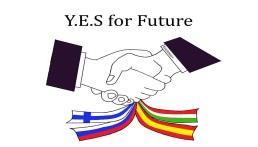 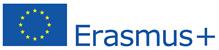 Young Entrepreneurial Skills for FutureStudents'  activitiesTeachers' activitiesLocationFees and expensesCommentsSunday,April 12Arrivals:Zagreb: 13.15 (Finland)              14.20 ( Spain)Slovenske Konjice: 16.00Pragersko: 19.15 ( Hungary)Slovenske Konjice: 19.45Arrivals:Zagreb: 13.15 (Finland)              14.20 ( Spain)Slovenske Konjice: 16.00Pragersko: 19.15 ( Hungary)Slovenske Konjice: 19.45Arrivals:Zagreb: 13.15 (Finland)              14.20 ( Spain)Slovenske Konjice: 16.00Pragersko: 19.15 ( Hungary)Slovenske Konjice: 19.45Arrivals:Zagreb: 13.15 (Finland)              14.20 ( Spain)Slovenske Konjice: 16.00Pragersko: 19.15 ( Hungary)Slovenske Konjice: 19.45Monday,April 137.10 -  lessons start8.00 – A WELCOME GATHERING- a school tour8.45 – Y.E.S. Introductory activities* energizer (Slo)7.10 -  lessons start8.00 – A WELCOME GATHERING- a school tour8.45 – Y.E.S. Introductory activities* energizer (Slo)Slovenske Konjice, ŽičeBus to ŽičeVD11.10 PE – Primož/ Brane/ Karmen ??10.00 – 12.00 - I know my country art workshop13.00 – Lunch ( OŠ Pod goro)13. 45 – Slovenske Konjice Tour15. 00 – Carthusian Monastery Žiče* a brief meet up with the students’ teachers9.30 – Coffee gathering with the ŠC PrincipalAll coordinators:a visit to the Mayor's officea short introduction of the project and Exchange  for the local radioa short evaluation with teamsSchoolDoroteja RušnikAleksandra BoldinŽupanova tajnica javi?? Tuesday,April 147.10 – lessons start8.00 – Lessons9.00 – * energizer (Fin)Workshop 1 with Ustvarjalnik ( Creactor)( a short break for a snack)11.10  - a .lesson 13.00 – Lunch ( OŠ Pod goro)13. 30 - to Rogla ski resort,* energizer (Hun) hiking, sledding area on rails17.00 8.45 - LessonsZack/Mateja??Oskar?Dori?Petra??Slovenske Konjice,  RoglaBus to RoglaMatja Goljar, CEO of UstvarjalnikPE – Primož/ Brane ??VD za UstvarjalnikSkomarska hiša ??/ kruh?? Karolina ČrešnarSports shoes, sporty clothesdepending on the weather conditionsWednesday,April 157.10 – lessons start8.00 – To Ljubljana9.30. Ustvarjalnik headquartersWorkshop 212. 00 - Wood stock – a young successful company from Slovenske Konjice visit13. 00 Lunch time 14.00 – Tour of Ljubljana16.00 – Free time18.00All teachersLjubljanaBus to LubljanaTransport to Pragersko, 12.40Thursday,April 167. 10 – lessons start8.00 – * energizer (Spa)Interviews  and findings9. 00 – BE competition10.25 - a short break 11.10 – A business set up in Hungary, Finland,  Spain and Slovenia13. 00  - Lunch (OŠ Pod goro)14.00 – *energizer (Slo)Setting up a business instructions Group work – compiling a booklet and designing it.16.00 -  Žvikart ??Winery & dinnerSlovenske Konjice, VitanjeSchoolComputer room PE – Karmen??Friday,April 177. 10 – lessons start8.45 – To Maribor 9.30 - 11.00 - Toti Maribor team building workshop ( izboljšaj in dopolni) - 6 mixed groups ???Free time/ shopping18. 00 – Intercultural night ( school               sleepover)*energizers (Fin, Spa, Hun)Presentations : Special traditions in my country,National traditional dances, songsDinner preparationSocial happeningAll teachersSlovenske Konjice, MariborBus to MariborTeachers: ??Saturday ,April 18Departure DayZagreb: After Breakfast from schoolPragersko: ???? (Maribor?)